Приложение 2.Вариант_1                                          Фамилия, имя учащегося_________________Тестовая работа по теме «Кислород»Внимательно прочитайте вопросы теста, на каждый вопрос возможен один или несколько вариантов правильных ответов. При ответе на вопросы теста указывайте букву, обозначающую вариант правильного ответа.Символ элемента кислородКакова относительная атомная масса кислорода?Какова валентность кислорода в соединениях?Каким способом можно получить кислород в лаборатории?А) сжижение воздуха под давлениемБ) термическое разложение оксида ртутиВ) термическое разложение перманганата калияГ) горение ацетиленаКакие вещества образуются в результате реакции С2Н2 + О2 →Тестовая работа по теме «Квадратные уравнения»Внимательно прочитайте вопросы теста, на каждый вопрос возможен один вариант правильного ответа. При ответе на вопросы теста указывайте букву, обозначающую вариант правильного ответа.Уравнение второй степени называется Количество корней квадратного уравнения зависит от знакаЕсли D равен 0, то квадратное уравнение имеетЗакончите формулу       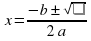 По теореме Виета сумма корней приведенного квадратного уравнения х2+рх+q=0 равна Вариант_2                                         Фамилия, имя учащегося_________________Тестовая работа по теме «Кислород»Внимательно прочитайте вопросы теста, на каждый вопрос возможен один или несколько вариантов правильных ответов. При ответе на вопросы теста указывайте букву, обозначающую вариант правильного ответа.Химическая формула кислородаКакова относительная молекулярная масса кислорода?Каково содержание кислорода в воздухе?Каким способом можно получить кислород в промышленности?А) сжижение воздуха под давлениемБ) термическое разложение оксида ртутиВ) термическое разложение перманганата калияГ) горение ацетиленаПризнаками реакций горения являютсяА) выпадение осадкаБ) выделение светаВ) выделение теплаТестовая работа по теме «Квадратные уравнения»Внимательно прочитайте вопросы теста, на каждый вопрос возможен один вариант правильного ответа. При ответе на вопросы теста указывайте букву, обозначающую вариант правильного ответа.Уравнение четвертой степени называется Если D больше 0, то квадратное уравнение имеет Если D меньше 0, то квадратное уравнение имеетЗакончите формулу    х=  По теореме Виета произведение корней приведенного квадратного уравнения х2+рх+q=0 равноШкала оценивания по каждому предмету:5 баллов - оценка «5»4 балла - оценка «4»3 балла – оценка «3»Ответы1 вариант  2 вариант  А) О            Б) О2В) О3Г) Н2ОА) 8   Б) 16В) 32Г) 48А) I   Б) IIВ) IIIГ) IVА) СО2   Б) СВ) Н2Г) Н2ОА. линейнымБ. квадратнымВ. кубическимГ. биквадратнымА. корняБ. дискриминантаВ. свободного членаГ. Ф.ВиетаА. 2 корняБ. нет корнейВ. 1 кореньГ.3 корняА. а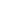 Б. сВ. DГ. bА. -рБ. рВ. qГ.-qА) О     Б) О2В) О3Г) Н2ОА) 8   Б) 16В) 32Г) 48А) 0,01%   Б) 1%В) 21%Г) 78%А. линейнымБ. квадратнымВ. кубическимГ. биквадратнымА. 2 корняБ. нет корнейВ. 1 кореньГ.3 корняА. 2 корняБ. нет корнейВ. 1 кореньГ.3 корняА.  aБ. abВ. 2bГ. 2aА. -рБ. рВ. qГ.-q№ вопросабиологияалгебра1АБ2ББ3БВ4Б, ВВ5А, ГА№ вопросабиологияалгебра1БГ2ВА3ВБ4АГ5Б, ВВ